О внесении изменений в постановление администрации Цивильского муниципального округа Чувашской Республики от 30.05.2023 №701 «Об установлении отсрочки уплаты арендных платежей для субъектов малого и среднего предпринимательства и отмене увеличения арендной платы по договорам аренды земельных участков»В соответствии с ч. 2 ст. 8 Федерального закона от 14.03.2022 №58-ФЗ «О внесении изменений в отдельные законодательные акты Российской Федерации» и Постановлением Кабинета Министров Чувашской Республики от 25.05.2023 №358 «О внесении изменений в некоторые постановления Кабинета Министров Чувашской Республики» администрация Цивильского муниципального округа Чувашской РеспубликиПОСТАНОВЛЯЕТ:Внести в постановление администрации Цивильского муниципального округа Чувашской Республики от 30.05.2023 №701 «Об установлении отсрочки уплаты арендных платежей для субъектов малого и среднего предпринимательства и отмене увеличения арендной платы по договорам аренды земельных участков» (далее – Постановление) следующие изменения:- наименование Постановления изложить в следующей редакции  «Об установлении отсрочки уплаты арендных платежей для субъектов малого и среднего предпринимательства и отмене увеличения арендной платы по договорам аренды земельных участков в 2023 году»;- в пункте 4 Постановления слова «2024 года» заменить словами «2023 года».2. Контроль за исполнением настоящего постановления возложить на начальника отдела земельных и имущественных отношений администрации Цивильского муниципального округа администрации Цивильского муниципального округа Чувашской Республики. 3. Настоящее постановление вступает в силу после его официального опубликования (обнародования) и распространяется на правоотношения, возникшие с 1 января 2023 года.Глава Цивильского муниципального округа									А.В. ИвановЧĂВАШ РЕСПУБЛИКИ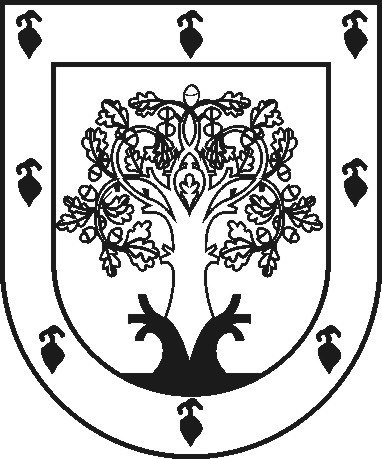 ЧУВАШСКАЯ РЕСПУБЛИКАÇĚРПӲМУНИЦИПАЛЛĂ ОКРУГĔНАДМИНИСТРАЦИЙĚЙЫШĂНУ2023 ç. утӑ уйӑхĕн 13-мӗшӗ 957 №Çěрпÿ хулиАДМИНИСТРАЦИЯ ЦИВИЛЬСКОГО МУНИЦИПАЛЬНОГО ОКРУГАПОСТАНОВЛЕНИЕ13 июля 2023 г. № 957город Цивильск